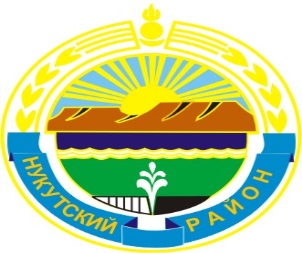 МУНИЦИПАЛЬНОЕ ОБРАЗОВАНИЕ«НУКУТСКИЙ РАЙОН»АДМИНИСТРАЦИЯМУНИЦИПАЛЬНОГО ОБРАЗОВАНИЯ«НУКУТСКИЙ РАЙОН»ПОСТАНОВЛЕНИЕ22 июня 2020                                               № 268                                            п. НовонукутскийО внесении изменений в Постановление Администрации МО «Нукутский район»от 05 октября 2018 года № 524 «О создании комиссии по распределению денежных средств на оказание адресной материальной помощи гражданам (семьям) муниципального образования «Нукутский район»В соответствии с Федеральным законом от 6 октября 2003 года № 131-ФЗ «Об общих принципах организации местного самоуправления в Российской Федерации»,  ст. 179 Бюджетного кодекса Российской Федерации, постановлением Администрации муниципального образования «Нукутский район» от 31.10.2018 года № 564 «Об утверждении муниципальной программы «Социальная поддержка населения» на 2019-2023 годы», руководствуясь статьёй 35 Устава муниципального образования «Нукутский район», АдминистрацияПОСТАНОВЛЯЕТ:Внести изменения в Постановление Администрации МО «Нукутский район» от 05 октября 2018 года  № 524 «О создании комиссии по распределению денежных средств на оказание адресной материальной помощи гражданам (семьям) муниципального образования  «Нукутский район»  следующие изменения:Приложение № 1 к постановлению изложить в новой редакции, согласно Приложению № 1 к настоящему постановлению.Приложение № 2  к постановлению изложить в новой редакции, согласно Приложению № 2 к настоящему постановлению.Опубликовать настоящее постановление в районной газете «Свет Октября» и разместить на официальном сайте муниципального образования «Нукутский район».Контроль за исполнением настоящего постановления возложить на заместителя мэра муниципального образования «Нукутский район» по социальным вопросам М.П.Хойлову.         Мэр                                                                                                             С.Г. Гомбоев                Приложение №1к постановлению Администрации МО «Нукутский район»от 22.06.2020 г. № 268Состав комиссии Председатель комиссии:Хойлова М.П.                                      - заместитель мэра муниципального образования                                                                 «Нукутский район» по социальным вопросам;Секретарь комиссии:Ефремова Н.М.                                   - заведующий сектором по вопросам семьи и                                                                детства и защите их прав Администрации                                                                                муниципального     образования «Нукутский район»Члены комиссии:Зангеева У.П.                                      -  Начальник отдела  финансового  обеспечения-                                                                      главный бухгалтер Администрации муниципального                                                                      образования «Нукутский район»;Александрова Т.П. .                            - вр.и.о. начальника отдела по архитектуре,                                                                         строительству и ЖКХ  Администрации                                                                      муниципального образования «Нукутский район»;Гусева Л.Т.                                         - председатель Совета ветеранов Нукутского района.Приложение №2к постановлению Администрации МО «Нукутский район»                                                                                                                   от  22.06.2020 г. № 268ПОЛОЖЕНИЕ ОБ ОКАЗАНИИ АДРЕСНОЙ МАТЕРИАЛЬНОЙ ПОМОЩИ ОТДЕЛЬНЫМ КАТЕГОРИЯМ ГРАЖДАН МУНИЦИПАЛЬНОГО ОБРАЗОВАНИЯ «НУКУТСКИЙ РАЙОН»1. Общие положенияНастоящее Положение устанавливает размер, порядок и условия оказания адресной материальной помощи гражданам, проживающим на территории муниципального образования «Нукутский район».1.2. В настоящем Положении используются следующие понятия:- адресная материальная помощь - единовременная материальная помощь - единовременная денежная выплата гражданам (семьям) муниципального образования «Нукутский район», нуждающимся в социальной поддержке, оказавшимся в трудной жизненной ситуации или в связи с чрезвычайной ситуацией, а также участникам ВОВ;- трудная жизненная ситуация - ситуация, объективно нарушающая жизнедеятельность гражданина в связи с малообеспеченностью,  которую он не может преодолеть самостоятельно. В данном положении рассматривается категория одиноко проживающих пенсионеров, старше 60-ти лет для женщин и 65-ти лет для мужчин.- чрезвычайная ситуация - ситуация, повлекшая за собой утрату (разрушение) жилого помещения гражданину (семье) в результате пожара.1.3. Настоящее Положение распространяется на граждан, постоянно зарегистрированных, и проживающих на территории муниципального образования «Нукутский район» более одного года.1.4. Адресная материальная помощь оказывается следующим категориям граждан:- участники ВОВ;- одиноко проживающие пенсионеры старше 60-ти лет для женщин и 65-ти лет для мужчин (не имеющие близких родственников), оказавшиеся в трудной жизненной ситуации;- граждане, оказавшиеся в чрезвычайной ситуации, повлекшей за собой утрату (разрушение) жилого помещения в результате пожара.2. Порядок оформления документов для получения адресной материальной помощи2.1. Адресная материальная помощь рассматривается на основании письменного заявления гражданина на имя мэра муниципального образования «Нукутский район»:- к заявлению одиноко проживающего гражданина старше 60-ти лет для женщин и 65-ти лет для мужчин, (не имеющего близких родственников), оказавшегося в трудной жизненной ситуации, прилагаются следующие документы:- копия паспорта или иного документа, удостоверяющего личность;- справка о составе семьи, подтверждающая отсутствие близких родственников;- справка  о размере пенсии;- номер лицевого счета, открытого в кредитной организации.- к заявлению граждан (семей), попавших в чрезвычайные обстоятельства, прилагаются документы:- копия документа, удостоверяющего личность (при наличии);- документ уполномоченного органа (учреждения), подтверждающий факт чрезвычайной   ситуации, повлёкшей утрату (разрушение) жилого помещения;- правоустанавливающий документ на жилое помещение, подтверждающий право собственности или право пользования жилым помещением;-акт комиссионного обследования;- номер лицевого счета, открытого в кредитной организации.- к заявлению участника ВОВ, нуждающегося в адресной материальной помощи,  прилагаются документы:- копия документа, удостоверяющего личность;- справка о составе семьи (выписка из домовой книги); - прописка по месту жительства;- сметный расчёт на работу и затраты на материалы.- номер лицевого счета, открытого в кредитной организации.Для объективного определения размера адресной материальной помощи, оказываемой гражданам (семьям), могут быть затребованы следующие документы:- акт обследования материально-бытовых условий граждан (семьи), оформляемый органами социальной защиты населения, администрациями сельских   поселений.3. Порядок оказания адресной материальной помощи3.1. Заявление на оказание адресной материальной помощи рассматривается комиссией в срок не более 15 рабочих дней с момента обращения гражданина или его законного представителя.3.2. Адресная материальная помощь может выделяться не более одного раза гражданину (семье) в течение календарного года.3.3. Единовременная денежная выплата гражданам (семьям) в связи с чрезвычайной ситуацией предоставляется в случае обращения за ее получением не позднее 6 месяцев, следующих за днем наступления чрезвычайных обстоятельств.3.4. Размер адресной материальной помощи определяется с учётом потребности, обоснованной в заявлении, зависит от основания её оказания:-утрата (разрушение) жилого помещения -  не более ста тысяч рублей; - трудная жизненная ситуация - в сумме, указанной в заявлении об оказании адресной материальной помощи, но не более двадцати тысяч рублей;- участники ВОВ – не более тридцати тысяч рублей.3.5. Гражданин или его законный представитель, а также органы, представившие сведения и документы, на основании которых принято решение об оказании адресной материальной помощи, несут ответственность за достоверность представленных данных.3.6. Выплата адресной материальной помощи осуществляется путем зачисления на счет, открытый заявителем в кредитных организациях.3.7. Заявителю может быть отказано в оказании адресной материальной помощи в случае представления им неполных (недостоверных) сведений либо признания комиссией фактов, указанных в заявлении гражданина, несостоявшимися (не имевшими место).3.8. Гражданин (семья) извещается письменно об отказе в предоставлении адресной материальной помощи в 7-ми дневный срок.3.9. Заседание комиссии проводится в присутствии не менее 2/3 от общего числа должностных лиц состава комиссии.3.10. На основании решения комиссии на оказание адресной материальной помощи производится финансирование данных расходов в рамках муниципальной программы "Социальная поддержка населения» на 2019 - 2023 годы.